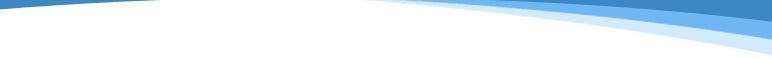 申し込み要項e-mail：joa@j-ozone.org / FAX　03-6661-1623　　　　　　日本オゾン協会事務局宛第39回オゾン技術に関する講習会・見学会参加申込書区分　：　会員　　非会員　　公共機関　　教育機関　　学生（要学生証ｺﾋﾟｰ添付）　　　　　　　年　　 　月　　　　日区分、見学会、請求書要否については、いずれかに○印をご記入ください。　取消料：2022年12月1日まで50%、以降返金いたしません。返金の際は当方振込手数料を差引きの上、返金いたします。当日会場での参加費お支払はお受けできません。お支払方法は銀行振込のみとなります。台風、地震、伝染病など不可抗力により事務局が開催中止と判断した場合、入金後の参加費については払い戻し致しません。１．参加費および　　募集人数（１）講習会　５０名（２）見学会　２０名　：　無料※募集人数はいずれも先着順となります。※見学会のみのご参加はできません。講習会とセットとなります。２．申込方法下記参加申込書によります。（学生の方は学生証のコピーを添付下さい。）３．申込先〒103-0006　東京都中央区日本橋富沢町10-10　日本橋ｲﾝﾃﾘｼﾞｪﾝﾄﾌﾗｯﾂ301特定非営利活動法人　日本オゾン協会　事務局TEL　03-6661-1622　　FAX　03-6661-1623  e-mail：joa@j-ozone.org４．申込期限２０２２年１１月２４日（木）（必着）５．払込方法銀行振込：みずほ銀行　赤坂支店　普通預金　１８７８６４３口座名義：６．その他（１）参加費は原則として前納と致します。11月10日頃より既に入金確認できている方から順次参加証の発送を行います。（２）領収書は原則発行いたしません。必要な方は別途お申し出ください。（３）テキストは当日会場受付で参加証と引換えにお渡しいたします。法人名連絡先所属所属所属所属氏名氏名連絡先住所〒住所〒住所〒住所〒住所〒住所〒連絡先TELTELFAXFAXFAXFAX連絡先e-mail（必須）e-mail（必須）e-mail（必須）e-mail（必須）e-mail（必須）e-mail（必須）※参加証等は【連絡先】宛に発送します。※参加証等は【連絡先】宛に発送します。※参加証等は【連絡先】宛に発送します。※参加証等は【連絡先】宛に発送します。※参加証等は【連絡先】宛に発送します。※参加証等は【連絡先】宛に発送します。※参加証等は【連絡先】宛に発送します。参 加 者 氏 名参 加 者 氏 名所 属 部 課 名所 属 部 課 名所 属 部 課 名所 属 部 課 名見 学 会参加　・　不参加参加　・　不参加参加　・　不参加参加　・　不参加参加　・　不参加請求書　：　　要　・　否請求書　：　　要　・　否請求書　：　　要　・　否請求書　：　　要　・　否請求書　：　　要　・　否請求書　：　　要　・　否請求書　：　　要　・　否支払時期　：　　　　月　　　　日頃支払時期　：　　　　月　　　　日頃支払時期　：　　　　月　　　　日頃支払時期　：　　　　月　　　　日頃支払金額　：　　　　　　　　　　　　　　　　円支払金額　：　　　　　　　　　　　　　　　　円支払金額　：　　　　　　　　　　　　　　　　円